В Кизилюртовском районе состоялось расширенное заседание АТК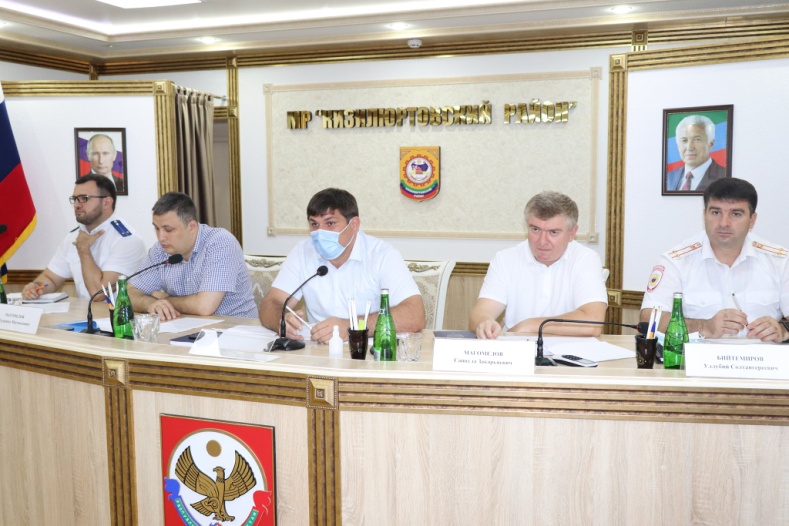 31 августа в конференц-зале администрации Кизилюртовского района состоялось расширенное заседание Антитеррористической комиссии.На заседание были приглашены руководители силовой, правоохранительной, образовательной, духовной, социальной, общественной структур района, работники аппарата администрации района, главы сельских поселений, депутатский корпус. В президиуме - помощник Кизилюртовского межрайонного прокурора Магомед Гамзалаев, начальник 3-го отделения в г.Хасавюрте УФСБ России по РД Сайпула Магомедов, заместитель начальника межмуниципального отдела МВД России "Кизилюртовский", начальник полиции Уллубий Бийтемиров.Вел заседание АТК председатель Собрания депутатов Кизилюртовского района Абдурашид Магомедов.Рассмотрено четыре вопроса:1. О результатах работы по реабилитации несовершеннолетних, возвращенных из зон боевых действий в Сирийской Арабской Республики, и профилактике распространения в их среде радикальных идей. 2. О проводимой профилактической работе среди лиц, отбывших наказание за преступления террористической направленности, по их ресоциализации и недопущению повторного вовлечения в террористическую деятельность. 3. Об обеспечении контроля исполнения требований к антитеррористической защищенности объектов образования, просвещения, здравоохранения, культуры и спорта, расположенных на территории МР "Кизилюртовский район".4.О мерах по обеспечению антитеррористической защищенности потенциальных объектов террористических посягательств в период подготовки и проведения общественно-политических, спортивных и иных мероприятий с массовым участием населения.Открывая заседание, Абдурашид Магомедов отметил, что за прошедший период 2020 года правоохранительными органами и органами местного самоуправления реализован комплекс силовых и профилактических мер, позволивших более чем в два раза снизить количество преступлений террористической направленности на территории Кизилюртовского района."Благодаря совместной работе ситуация здесь в целом характеризуется положительными изменениями, безуспешными становятся любые попытки террористов воссоздать боеспособные бандформирования. В текущем году выявленных фактов создания «спящих ячеек» не зарегистрировано", -отметил он.Вместе с тем, несмотря на реализуемые субъектами противодействия идеологии терроризма и экстремизма, на территории Кизилюртовского района сохраняется ряд серьезных угроз.Прежде всего, это связано с возвращением к местам проживания лиц, получивших практический боевой опыт в составе международных террористических организаций на территории стран Ближнего Востока, проводимая активная пропаганда идеологии терроризма, реализуемая, главным образом, посредством сети Интернет и направленная на создание пособнической базы.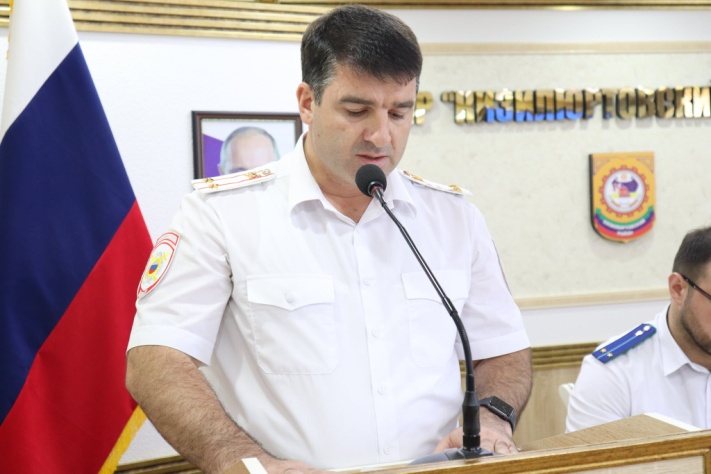 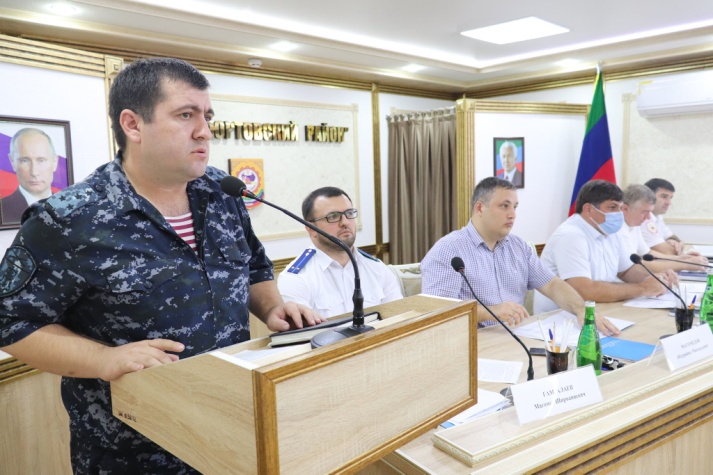 Эффективное воздействие названным угрозам требует дополнительного совершенствования организации профилактической работы в Кизилюртовском районе. В основе ее планирования должна лежать объективная оценка угрозообразующих факторов, выявленных в рамках мониторинга процессов, оказывающих влияние на обстановку.Руководителям рабочих групп следует добиваться своевременного предоставления в отдел Антитеррористической комиссии района информации о возникающих террористических угрозах, повышения персональной ответственности должностных лиц, осуществляющих ведение такого мониторинга.Отдел Антитеррористической комиссии района должен оказывать методическую и практическую помощь в организации мероприятий мониторинга рабочим группам с учетом особенностей обстановки на местах.Напомним, 27 февраля 2020 года принят Закон РД «О внесении изменений в Кодекс РД об административных правонарушениях». Согласно внесенным изменениям председатели АТК МО, главы муниципальных районов и городских округов РД наделены правом на составление протоколов об административных правонарушениях за неисполнение решений Антитеррористической комиссии.С подробным докладом по первому и второму вопросам повестки дня выступил глава селения Комсомольское Казбек Абдуразаков.По его словам, созданная рабочая группа по противодействию идеологии терроризма и экстремизма на территории села Комсомольское большое внимание уделяет работе по реабилитации несовершеннолетних детей, возвращенных из зон боевых действий в Сирийской Арабской Республике и Республики Ирак, а также профилактике распространения в их среде радикальных идей."На территории нашего муниципального образования проживают две несовершеннолетние девочки, доставленные домой из зон боевых действий. Дети находятся на попечении бабушки и дедушки. По словам бабушки Патима тГазимагомедовой, местонахождение отца детей неизвестно, а мать находится в тюремном заключении в Иракской Республике (в г. Багдаде). Согласно утвержденному графику девочек, доставленных из Республики Ирак, рабочая группа посещает 2 раза в год. С целью определения психологического микроклимата в семье Газимагомедовых их посещают социальный педагог и психолог Комсомольской школы. При посещении выяснилось, что дети здоровы, адаптированы и воспитываются в нормальных условиях, есть надлежащий уход. Старшая девочка Заират исправно ходит в школу, закончила 3 - й класс, училась хорошо, а вторая девочка – Сумая - проходила домашнее обучение, а в этом году в сентябре пойдет в первый класс. У детей есть желание учиться.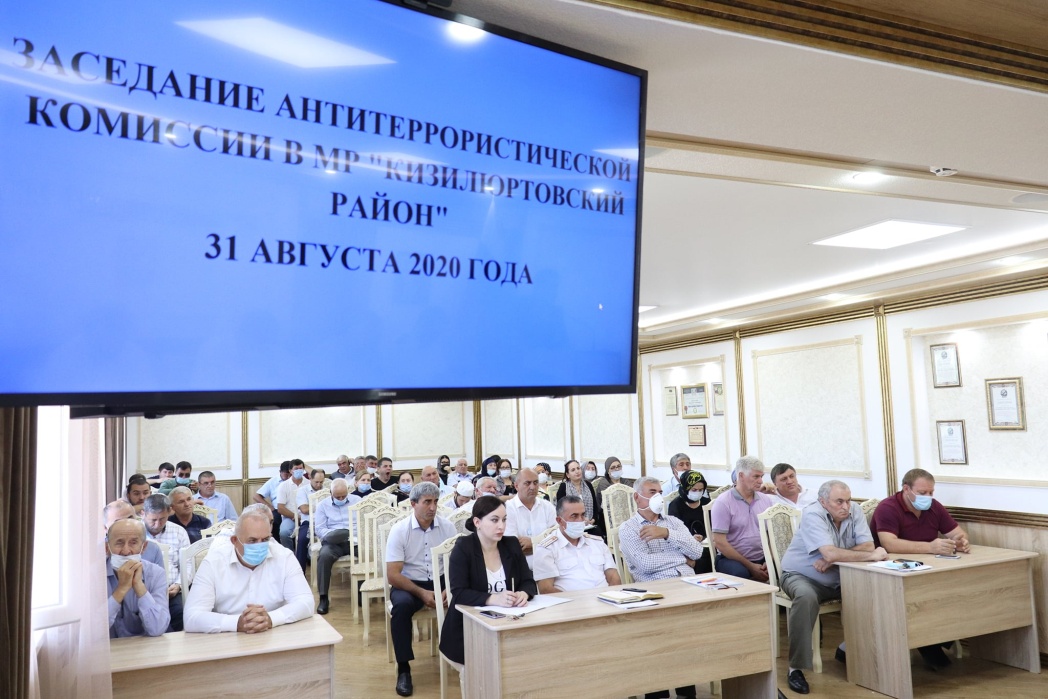 Семью Газимагомедовых также посещают рабочая группа АТК Кизилюртовского района, медицинские работники, участковый по делам несовершеннолетних, начальник отдела социальной политики, опеки, попечительства и по делам несовершеннолетних администрации Кизилюртовского района, а также ответственный секретарь Комиссии по делам несовершеннолетних и защите их прав администрации района».По второму вопросу повестки дня "О проводимой профилактической работе среди лиц, отбывших наказание за преступления террористической направленности, по их ресоциализации и недопущению повторного вовлечения в террористическую деятельность" глава села Комсомольское отметил, что во исполнение графика проведения адресной работы с выделенной категорией лиц рабочей группой администрации проводится адресная профилактическая работа."На территории сельского поселения Комсомольское проживают трое граждан, отбывших наказание за преступления террористической направленности - это Курбаналиев Ибрагим Гаирбекович, Исаков Абдулкадыр Магомедович и Гаджимагомедов Гаджимагомед Гамзатович. Каждый из них реабилитируется и возвращается к нормальной жизни, занимается сельским хозяйством, торговлей.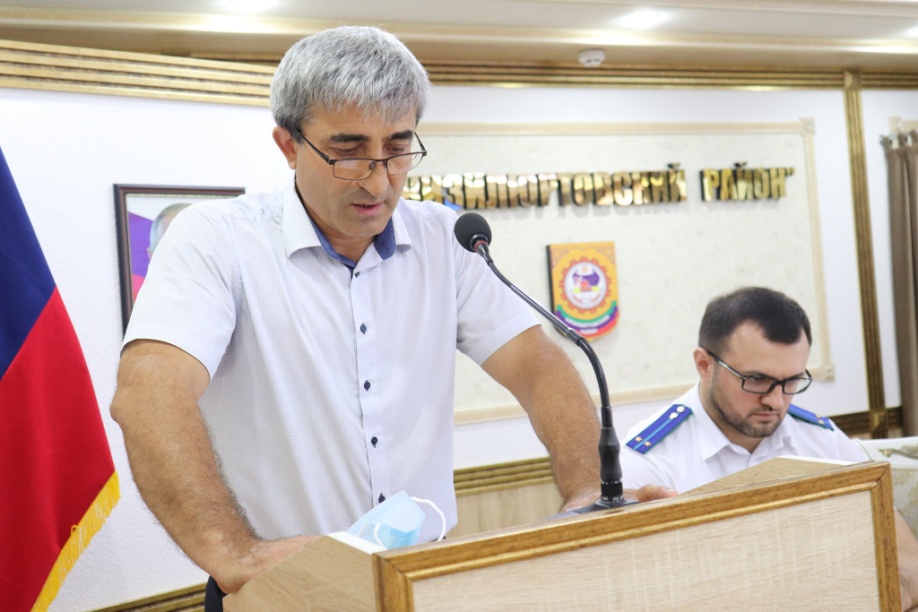 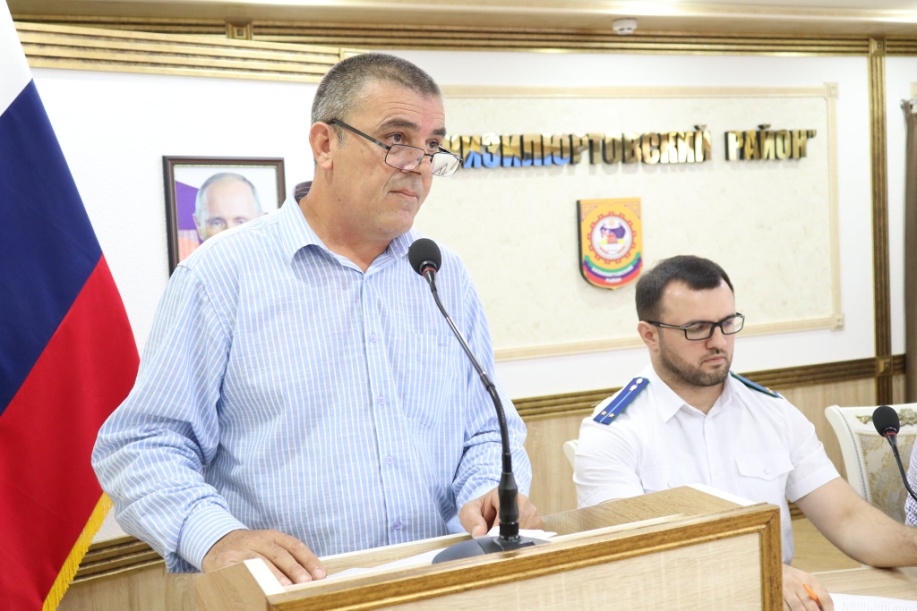 В целях недопущения преступлений, в том числе террористического характера, со стороны лиц, вернувшихся из мест отбывания наказания, которые ранее были осуждены за преступления террористической направленности, рабочей группой администраций села и района совместно с депутатами сельского Собрания, Советом старейшин и участковыми уполномоченными полиции проводится ряд мероприятий профилактического характера. Это в первую очередь личные встречи и беседы профилактического характера.При посещении выделенной категории лиц члены рабочей группы предлагает им обратиться в Центр занятости населения Кизилюртовского района для трудоустройства. Даются разъяснения о возможностях прохождения профессионального обучения и получения дополнительного профессионального образования через Центр занятости, а также предлагает помощь в решении отдельных вопросов личного характера. Целью таких встреч и бесед является их ресоциализация и недопущение повторного вовлечения их в террористическую деятельности. В случае выявления признаков вынашивания намерений возобновления противоправных действий, мы незамедлительно проинформируем об этом правоохранительные органы для принятия мер реагирования", - заключил Абуразаков.С подробным отчетом о проводимой профилактической работе среди лиц, отбывших наказание за преступления террористической направленности, по их ресоциализации и недопущению повторного вовлечения в террористическую деятельность выступили также и.о главы села Кироваул Сайгидмагомед Шаихов и глава села Стальское Джабраил Алилмагомедов."В соответствии с вышеназванным Планом мероприятий рабочей группой сельских поселений проведены адресно-профилактические мероприятия в отношении лиц, отбывших наказание за преступления террористической направленности»,- сообщили они. Проблем, препятствующих эффективности и результативности адресной профилактической работы в отношении лиц, отбывших наказание за преступления террористического характера, по словам глав сельских поселений, нет.С докладом "Об обеспечении контроля исполнения требований к антитеррористической защищенности объектов образования, просвещения, здравоохранения, культуры и спорта, расположенных на территории МР "Кизилюртовский район", выступил старший инспектор Кизилюртовской вневедомственной охраны Рашид Гаджиев.Он отметил, что в целях обеспечения антитеррористической защищенности объектов школьных и дошкольных учреждений, объектов медицины, спорта и культуры, расположенных на территории Кизилюртовского района, инспекторским составом МОВО по г.Кизилюрту - филиала ФГКУ «УВО ВНГ России по Республике Дагестан» в 2019 году проведена определенная работа."По результатам обследований составлены соответствующие акты, дана оценка антитеррористической защищенности объектов, указан необходимый перечень мероприятий по повышению эффективности охраны объектов",-заключил Гаджиев.При обсуждении вопроса "О мерах по обеспечению антитеррористической защищенности потенциальных объектов террористических посягательств в период подготовки проведения общественно-политических, спортивных и иных мероприятий с массовым участием населения» с отчетом выступил первый заместитель начальника межмуниципального отдела МВД России "Кизилюртовский", начальник полиции Уллубий Бийтемиров.«В отчетном периоде социальная и общественно-политическая обстановка на территории Кизилюртовского района оставалась стабильной, управляемой и контролируемой. Актов террористической направленности и преступлений террористического характера на территории района не было. Конфликты на межнациональной почве и тенденции к их возникновению не зафиксированы.Террористическая уязвимость Кизилюртовского района обуславливается тем, что через его территорию проходит железная дорога, а также автомобильные шоссейные дороги. Кроме того, на территории Кизилюртовского района находятся 8 критически важных, 4 потенциально опасных объекта, 12 - особой важности и 3 объекта жизнеобеспечения, где круглосуточно несут дежурство сотрудники филиала ФГКУ «УВО ВНГ РФ по РД» (Росгвардия), ФГУП «Ведомственная охрана» Минэнерго РФ, ФГУП «Ведомственная охрана» ЖДТ РФ и другие ведомственные охранные структуры.На объектах с массовым пребыванием людей проведены оценки уязвимости категорированием. Объекты имеют планы мероприятий по обеспечению транспортной инфраструктуры и паспорта безопасности объектов.Анализ оперативной обстановки на территории Кизилюртовского района свидетельствует о сохранении определенного уровня террористической угрозы. Все это требует принятия адекватных предупредительных мер по обеспечению безопасности населения Кизилюртовского района от возможных террористических посягательств.В целях повышения уровня антитеррористической защищенности населения и территории Кизилюртовского района, учитывая возможные угрозы, усилия межмуниципального отдела МВД России «Кизилюртовский» в отчетный период сосредоточены на решении следующих задач:- своевременное выявление и устранение причин и условий, способствующих проявлениям терроризма;- поддержание в постоянной готовности сил и средств, привлекаемых для участия в мероприятиях по минимизации и ликвидации последствий возможных террористических актов;-выработка комплекса мер по обеспечению безопасности в период подготовки и проведения значимых общественно-политических, спортивных, а также праздничных массовых мероприятий;- обеспечение постоянного мониторинга антитеррористической защищенности объектов и возможных террористических посягательств;- практическую реализацию на территории Кизилюртовского района мер по укреплению антитеррористической защищенности объектов и потенциальных террористических посягательств, при этом уделяя особое внимание выделенным в интересах первоочередной антитеррористической защиты критически важным, потенциально опасным объектам, объектам жизнеобеспечения и местам массового пребывания людей.Во всех 23-х школах Кизилюртовского района сотрудниками ПДН, УУП с привлечением представителей МЧС проведены обследования на предмет антитеррористической защищенности и технической укрепленности СОШ, а также на наличие кнопки тревожной сигнализации и пожарной безопасности.По составленным актам СОШ совместно с Кизилюртовской межрайонной прокуратурой по выявленным недостаткам в адрес директоров школ направлены представления (за отсутствие профессиональной охраны, металлоискателей, турникетов, архивирования видеонаблюдения всего).Сотрудниками ПДН, УУП проверяются СОШ и ДОУ на предмет получения оперативно значимой информации. С педагогическим коллективом и техническим персоналом проводятся беседы на антитеррористическую безопасность и о бдительности в период подготовки и проведении Дня знаний.Составлен расчет сил и средств по плану действий при ЧО и ЧС, а также предусмотрен резерв сил и средств на случай осложнения обстановки.Проведен комплекс мер, направленных на предупреждение дорожно-транспортных происшествий при перевозке детей, размещение соответствующих разъяснений в средствах массовой информации.Проверено соответствие обустройства пешеходных переходов вблизи учебных заведений техническими средствами и организации дорожного движений в соответствии с требованиями нормативных документов.С применением технических средств и служебных собак до начала учебного процесса будет осуществлена инженерно-техническая отработка объектов образовательной сферы и прилегающей к ним территории с последующим принятием под круглосуточную охрану", - сообщил он.В продолжение темы помощник Кизилюртовского межрайонного прокурора Магомед Гамзалаев проинформировал о том, что в истекшем периоде 2020 года Межрайонной прокуратурой проведены проверки соблюдения требований федеральных законов от 29.12.2012 № 273-ФЗ «Об образовании в Российской Федерации» и от 06.03.2006 № 35-ФЗ «О противодействии терроризму» в части исполнения законодательства об антитеррористической защищенности на объектах (территориях) образования города Кизилюрта и Кизилюртовского района. По результатам проверки, в целях устранения выявленных нарушений законодательства, в адрес глав администраций сельских поселений Кизилюртовского района и главы городского округа «Город Кизилюрт» внесены представления об устранении нарушений требований федерального законодательства.Подводя итоги заседания, Абдурашид Магомедов поблагодарил всех присутствующих за проделанную работу, выразил уверенность, что все поставленные цели и задачи на 2020 год будут достигнуты и исполнены.По всем вопросам приняты соответствующие решения.